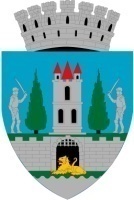 Referat de aprobarepentru modificarea HCL Satu Mare  nr. 115/07.04.2022 privind aprobarea depunerii proiectului „Reabilitarea termică la blocurile de locuinţe situate pe Str. Careiului C3-C5”UAT Municipiul Satu Mare a depus spre finanţare un proiect privind reabilitarea termică a blocurilor de locuinţe situate pe Str. Careiului C3-C5, în cadrul Planului Naţional de Redresare şi Rezilienţă (PNRR), Componenta C5 Valul renovării, Axa 1 – Schema de granturi pentru eficienţă energetică şi rezilienţă în clădiri rezidenţiale multifamiliale, Operaţiunea A.3 – renovarea energetică moderată sau aprofundată a clădirilor rezidenţiale multifamiliale.Proiectul cu titlul „Reabilitarea termică la blocurile de locuinţe situate pe Str. Careiului C3-C5” a fost elaborat ca urmare a necesităţii constatate de Municipiul Satu Mare de a creşte performanţa energetică a blocurilor situate în Str. Careiului C3-C5, localitatea Satu Mare, judeţul Satu Mare.Prin intermediul componentei C5 - Valul Renovării se va urmări îmbunătățirea fondului construit printr-o abordare integrată a eficienței energetice, a consolidării seismice, a reducerii riscului la incendiu și a tranziției către clădiri verzi și inteligente, conferind respectul cuvenit pentru estetică și calitatea arhitecturală a acestuia, dezvoltarea unor mecanisme adecvate de monitorizare a performanțelor fondului construit și asigurarea capacității tehnice pentru implementarea investițiilor.Obiectivul specific al componentei C5 este renovarea energetică moderată sau aprofundată a clădirilor rezidențiale multifamiliale, respectiv renovarea integrată a clădirilor rezidențiale multifamiliale (eficiență energetică și consolidare seismică); renovarea energetică moderată sau aprofundată a clădirilor publice, respectiv renovarea integrată a clădirilor publice (eficiență energetică și consolidare seismică).Având în vedere solicitarea de clarificări transmisă prin platforma PNRR, cu termen maxim de răspuns 4 zile, este necesară modificarea indicatorilor de eficienţă energetică conform  Anexei 1 la prezenta hotărâre.Valoarea maximă eligibilă a proiectului rămâne nemodificată și anume 5.598.517,7922 lei fără TVA. Municipiul Satu Mare se angajează să finanţeze toate cheltuielile neeligibile necesare implementării proiectului.  În vederea aprobării modificării anexei 1, propun spre analiză și aprobare Consiliului Local al Municipiului Satu Mare prezentul proiect de hotărâre. INIŢIATOR :	PRIMAR                                                    Kereskényi Gábor